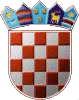 REPUBLIKA HRVATSKAKRAPINSKO ZAGORSKA ŽUPANIJA      OPĆINA VELIKO TRGOVIŠĆE           OPĆINSKO VIJEĆEKLASA: 021-01/20-01/30 UR.BROJ: 2197/05-05-20-1Veliko Trgovišće, 12.10.2020.g.  	Na temelju članka  35. Statuta općine Veliko Trgovišće („Službeni  glasnik KZŽ“ broj: 23/09, 8/13, 6/18, 11/20.-proč.tekst i 17/20.) Općinsko  vijeće općine Veliko Trgovišće  na 21. sjednici održanoj 12.listopada 2020. donijelo je Z A K L J U Č A K	Usvaja se izvješće o radu Općinskog načelnika općine Veliko Trgovišće,  za razdoblje od 01.01. do 30.06. 2020. godine.								PREDSJENDIK							     OPĆINSKOG VIJEĆA							      Zlatko Žeinski,dipl.oec.